 Z blagri Jezus ni razveljavil desetih božjih zapovedi, temveč jih je dopolnil s pomembnim elementom, z ljubeznijo.V današnjem evangeliju pravi Jezus učencem, da morajo biti pazljivi predvsem pri sveti daritvi. Kajti Bog ne sprejema daritve človeka, če je v sovraštvu z drugimi. Zato Jezus pravi  - pred daritvijo odpusti sočloveku in se z njim spravi, če hočeš, da bo bog sprejel tvojo daritev. To naredimo tudi mi in še posebej vključimo v svojo molitev tiste, ki nam poskušajo greniti življenje.                		 Odgovarja: Franc Kraner, žpk – sodelavec, tel.: 051685734, e-mail: franc.kraner@rkc.si.                                                                                                                                                                          			 Naročniki mašnih namenov se strinjajo z objavo v tiskanih oznanilih in oznanilih na spletu ter oglasni deski. OznanilaLIBELIČE - SV. MARTIN                              7. teden 2023OznanilaLIBELIČE - SV. MARTIN                              7. teden 2023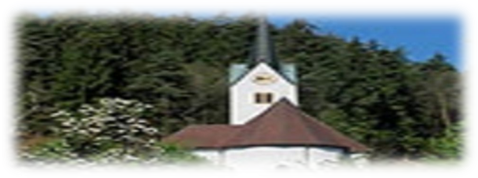  NEDELJA     12.  februar     6. nedelja med letom     Evlalija, mučenka08:00   za + Marijo Kadiš /6 o.s./ in Jožeta ter                         č. sestro Marijo   I. namen                   + očeta Maksa Plimona/32 o.s./ in                      mamo Ivanko in spomin na Nejca                                II. namen                                         v Črnečah11:00   za + starše: Anico in Alojza Sajevca in                      za vse pri hiši pomrle        v Libeličah PONEDELJEK                13.  februar         Gilbert, škof18:00          po namenu                           v Črnečah  TOREK                 14.  februar    ;     Valentin - Zdravko,      duhovnik, muč.       18:00  za + starše Planteu                       v Črnečah       SREDA     15.  februar        Klavdij, rdovnik18:00  za + Jožico Tovšak                        v Črnečah ČETRTEK     16.  februar          Juljana, mučenka18:00  za + Jožico Tovšak                        v Črnečah      PETEK     17.  februar         Silvin, škof09:00  za + Jožico Tovšak               pri Sv. Križu18:00  za + Pepija /1 o.s./ in očeta Ivana /33                          o.s./in vse + Epšekove       v ČrnečahSOBOTA     18.  februar        Frančišek  Regis Clet,    duhovnik, mučenec18:00  za + Jožico Tovšak                       v Črnečah  NEDELJA     19.  februar     7. nedelja med letom     Kondrad iz Piacenze,     spokornik08:00   za + starše: Ivana in   Marijo Pongrac                                                                                                                                      v Črnečah11:00   za + starše: Jožeta in Katarino Viderman                       in sestro Ivanko Konečnik  v Libeličah